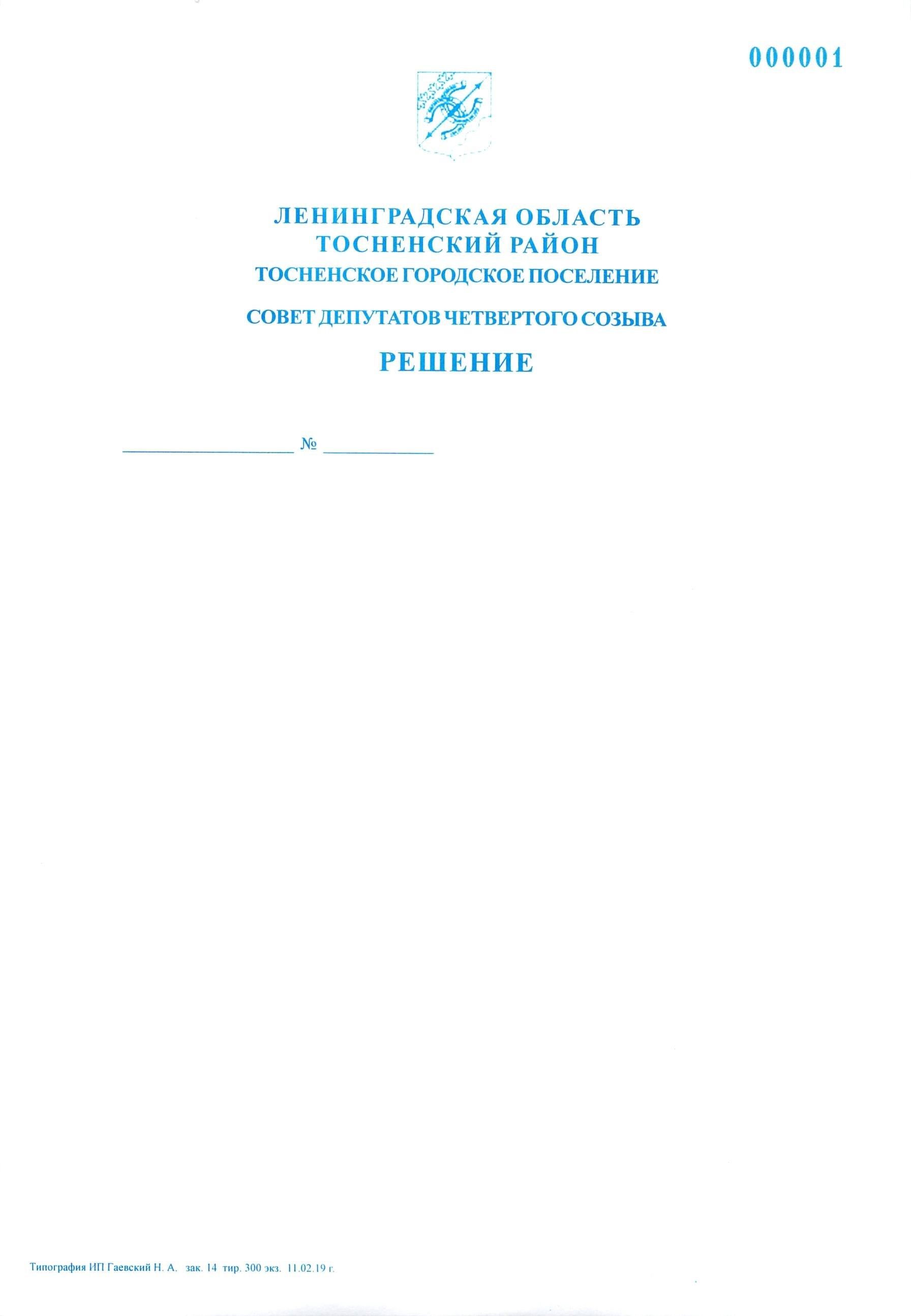     30.10.2023                    169Об утверждении схемы многомандатныхизбирательных округов Тосненского городского поселения Тосненского муниципального района Ленинградской областиВ соответствии с пунктами 2, 4, 7 и 8 статьи 18 Федерального закона                      от 12.06.2002 № 67-ФЗ «Об основных гарантиях избирательных прав и права на участие в референдуме граждан Российской Федерации», частью 5 статьи 9 областного закона от 15.03.2012 № 20-оз «О муниципальных выборах в Ленинградской области», Уставом Тосненского городского поселения Тосненского муниципального района Ленинградской области совет депутатов Тосненского городского поселения Тосненского муниципального района Ленинградской областиРЕШИЛ:1. Утвердить схему многомандатных избирательных округов Тосненского городского поселения Тосненского муниципального района Ленинградской области и её графическое изображение (приложение).2. Признать утратившим силу решение совета депутатов Тосненского городского поселения Тосненского района Ленинградской области от 19.02.2014      № 228 «Об утверждении схемы многомандатных избирательных округов Тосненского городского поселения Тосненского района Ленинградской области».3. Аппарату совета депутатов Тосненского городского поселения Тосненского муниципального района Ленинградской области обеспечить официальное опубликование и обнародование настоящего решения не позднее чем через пять дней со дня его принятия.4. Контроль за исполнением настоящего решения возложить на постоянную комиссию по местному самоуправлению совета депутатов Тосненского городского поселения Тосненского муниципального района Ленинградской области.Глава Тосненского городского поселения    				   А.Л. КанцеревАлександров Антон Викторович, 8(81361)223035 гаПриложениек решению совета депутатов Тосненского городского поселения Тосненского муниципального района Ленинградской областиот  30.10.2023  № 169                    Схема многомандатных избирательных округов по выборам депутатов совета депутатов Тосненского городского поселения Тосненского муниципального района Ленинградской областиКоличество избирателей в муниципальном образовании – 33352.Количество многомандатных избирательных округов – 4.Количество мандатов – 20.Тосненский пятимандатный избирательный округ № 1Количество избирателей в округе – 8336.Количество мандатов в округе – 5.Описание многомандатного избирательного округаВ границы избирательного округа включена часть территории поселения в границах: от места впадения мелиоративного канала в реку Тосна (в квартале 102 Ульяновского лесничества Лисинского лесхоза-техникума) на юго-восток по реке Тосна до юго-восточной границы квартала 1 Тосненского лесничества Лисинского лесхоза-техникума; далее вниз по реке Тосна до пересечения с Поповым ручьём; далее на юго-запад по Попову ручью до пересечения с железнодорожной линией  Москва-Санкт-Петербург; далее на юго-восток по железнодорожной дороге  Москва-Санкт-Петербург до станции Тосно, от станции Тосно по железной дороге Тосно – Гатчина до пересечения с Московским шоссе; далее по нечетной стороне Московского шоссе до пересечения с ул. Чехова, далее по нечетной стороне ул. Чехова до дома 10 по ул. Чехова; далее вдоль территории МБОУ «Средняя общеобразовательная школа № 4» г. Тосно до внутриквартального проезда к дому № 23а по пр. Ленина; далее по внутриквартальному проезду до пересечения с шоссе Барыбина; далее по шоссе Барыбина, включая территорию домов 10, 10а по шоссе Барыбина до ул. Станиславского; далее по четной стороне ул. Станиславского до  пересечения с ул. Тотмина; далее по четной стороне ул. Тотмина до пересечения с ул. Островского; далее по нечетной стороне ул. Островского до пересечения с ул. Промышленной; далее 200 метров на запад по ул. Промышленной; далее по прямой на юго-запад до пересечения с границей поселения; далее на запад по прямой, пересекая земли Саблинского лесничества и земли ЗАО «Ушаки», до пересечения южной границы квартала 88 Саблинского лесничества проселочной дорогой; далее на запад по южной границе квартала 88, на север по восточным границам кварталов 87 и 86 Саблинского лесничества Лисинского лесхоз-техникума до автодороги Новолисино-Поги; далее на запад по этой автодороге до ответвления от неё автодороги к полигону твердых бытовых отходов «Куньголово»; далее на север по этому ответвлению автодороги до автодороги Мга – Войсковицы; далее на северо-восток по автодороге Мга –Войсковицы до автомобильной дороги федерального значения М-10 «Россия» «Москва – Санкт-Петербург»; далее на северо-восток по автодороге Мга –Войсковицы до реки Тосна; далее на юг по реке Тосна до исходной точки. Избирательный округ находится в границах: - деревни: Новолисино, Еглизи, территории Стекольное;- в границах улиц г. Тосно: Больничной, Песочной, Первой Песочной, Саблинской, Транспортной, Первого, Второго проездов, Московского шоссе (за исключением домов 46, 48, 50, 52, 54, 56, 58, 60, 62, 64), Ленинградского шоссе, ул. Станиславского, шоссе Барыбина (дома 11, 13, 10, 10а), Жукова дорога, ул. Маяковского, Некрасова, Островского, пр. Ленина, д. 3, ул. Тотмина, Чехова (дома 3, 5, 7);- массив «Еглизи» (СНТ: «Ромашка», «Жемчуг», «Утро», «Заря», «Еглизи»), массив «Тосно-2» (СНТ: «Севзапэлектросетьстрой», «Стройдеталь»; ДНП «Бережок»), территория ДНО Семейные ценности.Тосненский пятимандатный избирательный округ № 2Количество избирателей в округе – 8179.Количество мандатов в округе – 5.Описание многомандатного избирательного округаВ границы избирательного округа включена часть территории поселения в границах: от путепровода на автомобильной дороге федерального значения М-10 «Россия» «Москва – Санкт-Петербург» со стороны Москвы до железной дороги Тосно – Гатчина, далее вдоль железной дороги Тосно – Гатчина до пересечения с ул. Советская, далее по ул. Советская (нечетная сторона) до пересечения с пр. Ленина, далее по четной стороне пр. Ленина до пересечения с ул. Победы, далее по ул. Победы (нечетная сторона) до пересечения с ул. М. Горького, далее по ул. М. Горького (четная сторона) до пересечения с шоссе Барыбина, далее по шоссе Барыбина до пересечения с внутриквартальным проездом к дому 23а по пр. Ленина, далее по внутриквартальному проезду к дому 23а по пр. Ленина до задней межи земельного участка дома 9 по шоссе Барыбина, далее вдоль задней межи земельных участков домов 3, 5, 7, 9 по шоссе Барыбина до внутриквартального проезда, далее по внутриквартальному проезду вдоль территории МБОУ «Средняя общеобразовательная школа № 4» до дома 10 по ул. Чехова, далее по четной стороне ул. Чехова до пересечения с Московским шоссе, далее по Московскому шоссе до путепровода на автомобильной дороге федерального значения М-10 «Россия» «Москва – Санкт-Петербург».Избирательный округ находится в границах улиц г. Тосно: - Боярова (дома 3, 5, 7, 9, 9а), Рабочей, пр. Ленина (дома 10, 12, 14, 16а, 18, 20), Московского шоссе (дома 46, 48, 50, 52, 54, 56, 58, 60, 62, 64), Советской (дома 3, 11), Боярова (дома 2, 13, 15, 17), Вокзальной (от дома 2 до дома 9), Победы (дома 5, 9, 11), Трудовой, пр. Ленина (дома 22, 26, 28, 28а, 37), пр. Ленина (дома 29, 29а, 31, 35, 39, 41, 43), шоссе Барыбина (дома 4 (корп. 1, 2, 3), 14а, 14б,16), улиц: М. Горького (дома 2, 4, 6), Победы (дома 13, 15), пр. Ленина (дома 15, 17 (корп. 1, 2), 19, 21, 23, 23а, 27), ул. Чехова (дома 4, 6, 10).Тосненский пятимандатный избирательный округ № 3Количество избирателей в округе – 8392.Количество мандатов в округе – 5.Описание многомандатного избирательного округаВ границы избирательного округа включена часть территории поселения в границах: от ручья Лаврухин на север по ручью до юго-западного угла квартала 111 Тосненского лесничества Лисинского лесхоза-техникума; далее на север по западным границам кварталов 111, 106, 92, 87 Тосненского лесничества Лисинского лесхоза-техникума до южной границы квартала 76 этого лесничества; далее на запад по южной границе квартала 76 Тосненского лесничества до автодороги Кемполово – Выра – Тосно – Шапки; далее на северо-запад по прямой, пересекая земли Тосненского лесничества, до юго-западного угла квартала 69 этого лесничества; далее на север по западным границам кварталов 69, 51, 41, 37 Тосненского лесничества до юго-восточной границы квартала 105 Саблинского лесничества Лисинского лесхоза-техникума; далее по прямой на северо-восток по юго-восточным границам кварталов 105, 106, 99, 92 Саблинского лесничества Лисинского лесхоза-техникума до пересечения с ул. Промышленной; далее 200 метров на северо-восток по ул. Промышленной до пересечения с ул. Островского; далее по ул. Островского до пересечения с ул. Тотмина; далее по ул. Тотмина  (исключая дома 4, 6, 8, 10) до ул. Станиславского; далее по четной стороне ул. Станиславского до пересечения с шоссе Барыбина, далее по ул. Барыбина,  исключая территорию домов д.14а, 14б, 10, 10а до пересечения с ул. Радищева, далее по нечетной стороне ул. Радищева до пересечения с ул. Победы, далее по ул. Победы (четная сторона) до пересечения с пр. Ленина, далее по нечетной стороне пр. Ленина до Пожарного проезда; далее по Пожарному проезду до реки Тосна; далее по реке Тосна до пересечения со Смоляным ручьем; далее по Смоляному ручью до пересечения с пр. Ленина; далее по четной стороне пр. Ленина до пересечения с Типографским проездом; далее по Типографскому проезду до дома 16 по ул. М. Горького; далее по внутриквартальным проездам (включая внутридомовые территории домов 75, 73, по пр. Ленина) до пересечения с ул. М. Горького; далее по четной стороне ул. М. Горького до пересечения с ул. Блинникова; далее по внутриквартальным проездам, включая территории домов 19, 21 по ул. М. Горького и д. 10 по ул. Блинникова, до пересечения со Смоляным ручьем; далее по Смоляному ручью до пересечения с автомобильной дорогой федерального значения М-10 «Россия» «Москва – Санкт-Петербург»; далее на юго-восток по автомобильной дороге федерального значения М-10 «Россия» «Москва –Санкт-Петербург» до реки Тосна; далее по реке Тосна до пересечения с ручьем Лаврухин (за исключением дер. Авати).Избирательный округ находится в границах:- улиц г. Тосно: пр. Ленина (дома 53, 55, 57, 59, 61, 62 (корп. 1, 2, 3), 65, 67, 67а, 69, 71, 73, 75), Типографского проезда, улиц: Советской (дома 10, 12, 30 и все индивидуальные дома), М. Горького (дома 1, 3, 7, 8а, 8, 9 (корп. 1, 2, 3), 11, 12а, 12, 13, 17, 19, 21), Победы (дома 17, 19, 19а), Блинникова (дома 6, 8, 10, 12), Радищева, Серова (дома 29, 31, 32, 34, 35, 37, 38, 39, 40, 42), Второй, Третьей, Четвертой, Пятой, Комсомольской, Корпусной, Пионерской, Энергетиков, шоссе Барыбина (нечетная сторона – от детского сада № 7 до ул. Энергетиков, четная сторона – от дома 24 до д. 74а), переулков Радищева, Серова;- Лесничество, пос. Строение;- массив «Рубеж» (СНТ: «Березка», «Дружба», «Дубрава», «Олень», «Плес-1», «Плес-2», «Подводник», «Поляна», «Связист», «Строитель», «Фазенда», «Эксперт»). Тосненский пятимандатный избирательный округ № 4Количество избирателей в округе – 8445.Количество мандатов в округе – 5.Описание многомандатного избирательного округаВ границы избирательного округа включена часть территории поселения в границах: от пересечения реки Тосна с юго-восточной границей кварталов 1 и 2 Тосненского лесничества до юго-восточной границы квартала 126 Ульяновского лесничества Лисинского лесхоза-техникума; далее на северо-восток по юго-восточной границе квартала 126 Ульяновского лесничества до юго-западной границы квартала 1 Шапкинского лесничества Лисинского лесхоза – техникума;  далее на юго-восток по юго-западным границам кварталов 1, 11, 21, 26 и 30, Шапкинского лесничества Лисинского лесхоза-техникума до границы Тосненского лесничества Лисинского лесхоза-техникума (юго-восточная граница квартала 30 Шапкинского лесничества); далее на юг по прямой, пересекая земли Тосненского лесничества, до пересечения автодороги Тосно – Шапки западной границей квартала 24 этого лесничества; далее на юг по западным границам кварталов 24 и 29 до юго-западного угла квартала 29 этого лесничества; далее на юго-восток по прямой, пересекая земли Тосненского лесничества, до западного угла квартала 4 Ушакинского лесничества Лисинского лесхоза-техникума; далее на северо-восток по юго-восточным границам кварталов 43, 44, 45, 46 и 47 Ушакинского лесничества Лисинского лесхоза-техникума до юго-восточной границы квартала 113 Шапкинского лесничества Лисинского лесхоза-техникума; далее на северо-восток по юго-восточной границе квартала 113 Шапкинского лесничества до реки Чудля.Далее на юго-восток по реке Чудля до восточного угла квартала 134 Шапкинского лесничества Лисинского лесхоза-техникума; далее на юго-запад по юго-восточной границе квартала 134 Шапкинского лесничества до ручья Царев (южный угол квартала 134 этого лесничества).-	Далее на юг по ручью Царев до юго-восточного угла квартала 89 Ушакинского лесничества Лисинского лесхоза-техникума; далее на запад по южным границам кварталов 89, 88 и 87 до юго-западного угла квартала 87 этого лесничества; далее на юго-запад по прямой, пересекая земли Ушакинского лесничества Лисинского лесхоза – техникума и железнодорожную линию Москва – Санкт-Петербург, до южного угла квартала 76 этого лесничества (автомобильная дорога федерального значения М-10 «Россия» «Москва – Санкт-Петербург»); далее на юго-запад по юго-восточным границам кварталов 75, 74 и 73 Ушакинского лесничества Лисинского лесхоза-техникума до северного угла квартала 40 Андриановского лесничества Лисинского лесхоза-техникума (южный угол квартала 73 Ушакинского лесничества Лисинского лесхоза-техникума); далее на юго-восток по северо-восточным границам кварталов 40, 43 и 45 Андриановского лесничества Лисинского лесхоза-техникума до восточного угла квартала 45 этого лесничества.Далее на юго-запад по юго-восточным границам кварталов 45, 44, 58 и 59 Андриановского лесничества Лисинского лесхоза – техникума до северной границы квартала 11 Каменского лесничества Любанского лесхоза, по смежеству с Лисинским сельским поселением.Далее на запад по северным границам кварталов 11, 10, 9, 8, 7, 6, 5, 4 и 3 Каменского лесничества Любанского лесхоза до реки Тосна; далее на север по реке Тосна до ручья Лаврухин; далее на северо-восток по реке Тосна, включая населенные пункты дер. Гутчево, дер. Горка, дер. Авати, дер. Рублево, дер. Андрианово, дер. Тарасово, дер. Сидорово, дер. Усадище, до пересечения с автомобильной дорогой федерального значения М-10 «Россия» «Москва – Санкт-Петербург» (обход города Тосно), далее на северо-запад вдоль автомобильной дороги федерального значения М-10 «Россия» «Москва – Санкт-Петербург» до пересечения со Смоляным ручьём; далее на северо-восток по Смоляному ручью до дома 10 ул. Блинникова; далее по внутриквартальному проезду между домами 21 и 23 по ул. М. Горького до проезда за домом 19 по ул. М. Горького; далее по проезду за домом 19 по ул. Горького до проезда к дому 20 по ул. Блинникова; далее по проезду к дому 20 по ул. Блинникова до ул. М. Горького; далее, пересекая ул. М. Горького, по внутридомовой территории домов 14, 16 по ул. М. Горького до Типографского проезда, далее по Типографскому проезду до пересечения с пр. Ленина; далее по пр. Ленина до Смоляного ручья; далее по Смоляному ручью до реки Тосна; далее по реке Тосна до Пожарного проезда; далее по Пожарному проезду до проспекта Ленина; далее по четной стороне пр. Ленина до ул. Советской; далее по четной стороне ул. Советской до железной дороги Москва –Санкт-Петербург; далее на северо-запад по железной дороге Москва – Санкт-Петербург (в сторону Санкт-Петербурга) до пересечения с ручьём Попов; далее вдоль ручья Попов до пересечения с рекой Тосна и юго-восточной границей кварталов 1 и 2 Тосненского лесничества.Избирательный округ находится в границах:- пос. Ушаки, с. Ушаки, деревень Жары, Красный Латыш, Георгиевское, Авати, Андрианово, Горка, Гутчево, Мельница, Примерное, Рублево, Сидорово, Тарасово, Усадище; - в границах улиц г. Тосно: Октябрьской, Чкалова, Володарского, Калинина, Болотной, Железнодорожной, Урицкого, Куйбышева, Шапкинской; Заводской Набережной, Первой, Второй и Третьей Набережных, Первого и Второго Октябрьского проездов, Первого, Второго и Третьего Чкаловского проездов, проездов: на Болотную улицу, с Болотной улицы, на улицу Урицкого, Клубного и Чкаловского, Боярова (от дома 8 до дома 43), Вокзальной (дома 23, 29, от дома 37 до дома 86), Дзержинского, Доокрайней, Коллективной, Красной Набережной, Окрайней, Поперечной, Советской (дом 2а), Школьной, пр. Ленина (дома 44, 46, 48, четная сторона индивидуальных домов от дома 112 до дома 228), переулков Вокзального, Дзержинского, Коллективного, Школьного и Пожарного проездов, Большой Речной, Заводской, Заречной, Красных Командиров, Лесной, Малой Речной, Омской, Офицерской, Пролетарской, Светлой, Первой, Второй и Третьей Красноармейских, Пушкинской Набережной, проездов Володарского, Землеустроительного, Лесного переулка, Ани Алексеевой, Гоголя, Гражданской Набережной, Зеленой, Культуры, Новой, Полевой, Полины Осипенко, Социалистической, Первой, Второй и Третьей Ижорской, Первой и Второй Совхозной, Блинникова (дома 14, 16, 18, 20), М. Горького (дома 14, 16, 19б, 23, 23б, 25 и все индивидуальные дома), Серова (дома 71, 76, 76а, 78), Гражданского переулка, Ижорского проезда, пр. Ленина (нечетная сторона индивидуальных домов от дома 141 до дома 289);- массив «Заречное» (СНТ: «Авторемонтник», «Восток», «Заречное», «Ижорец», «Луч», «Пролетарец», «Строитель»), массив «Черная Грива» СНТ «Черная Грива», массив «Ушаки» (СНТ: «Гутлов Ручей», «Юбилейное»), массив «Андрианово» СНТ «Ударник».Графическое изображение схемы многомандатных избирательных округов по выборам депутатов совета депутатов муниципального образования Тосненское городское поселение Тосненского муниципального района Ленинградской области*НОВОЛИСИНО*ЕГЛИЗИ                          			              *ТОСНО		    1		     2 *УШАКИ										4*СТРОЕНИЕ                       *с. УШАКИ				           				      *КРАСНЫЙ ЛАТЫШ				3		  	               *УСАДИЩЕ     *ЖАРЫ							                *СИДОРОВО   							*ТАРАСОВО           *ГЕОРГИЕВСКОЕ 						*АНДРИАНОВО                                                                                                    *МЕЛЬНИЦА				*РУБЛЕВО            *АВАТИ						*ПРИМЕРНОЕ*ГОРКА			*ГУТЧЕВО